Лексическая тема «Зимующие птицы»(Подготовила: учитель-логопед Коник Е.И.)Для начала предложите ребёнку посмотреть несколько интересных обучающих видеоуроков «Зимующие птицы». https://ok.ru/video/1170408476934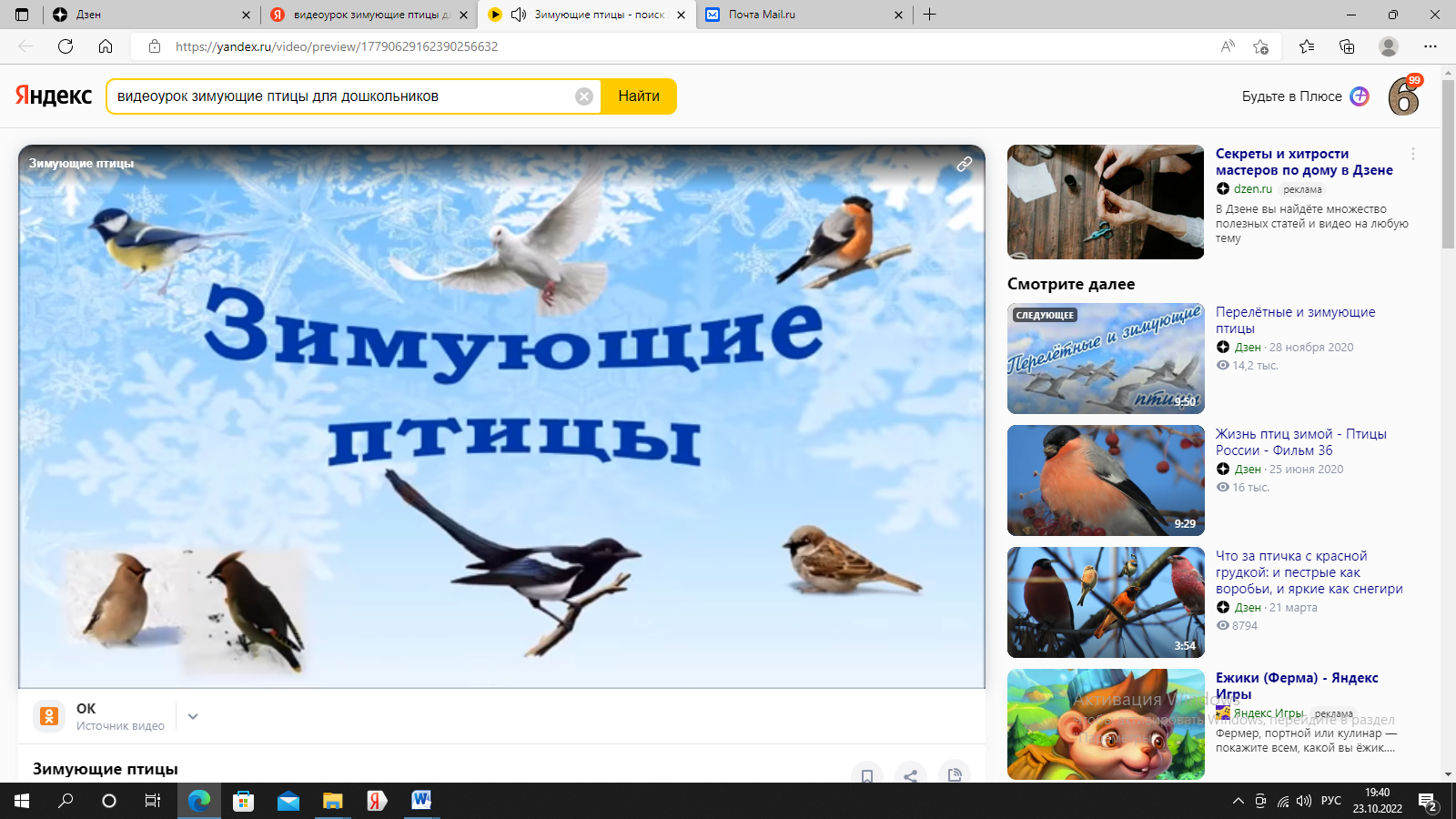 https://yandex.ru/video/preview/13169620123314083596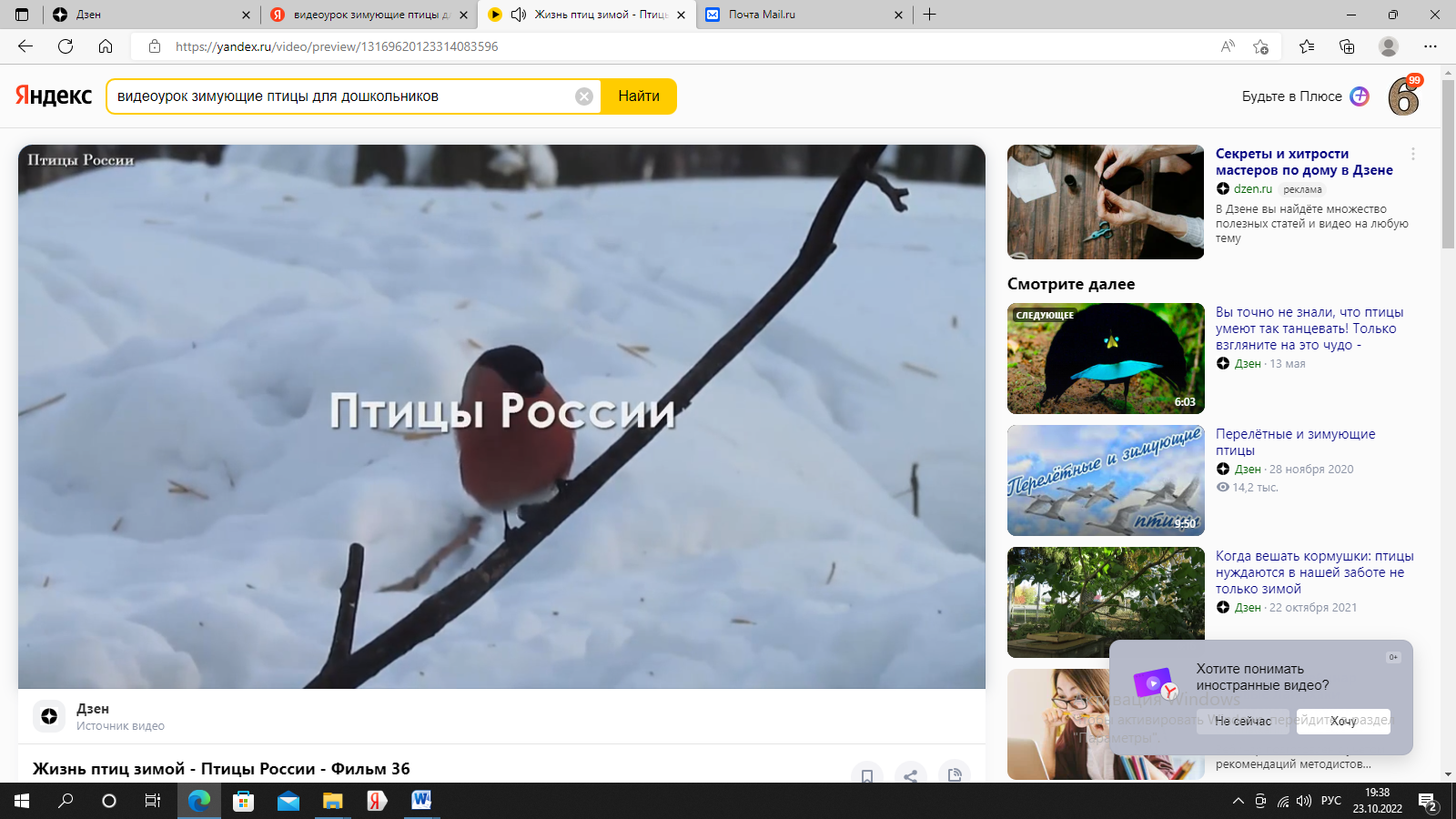 https://ok.ru/video/9918875135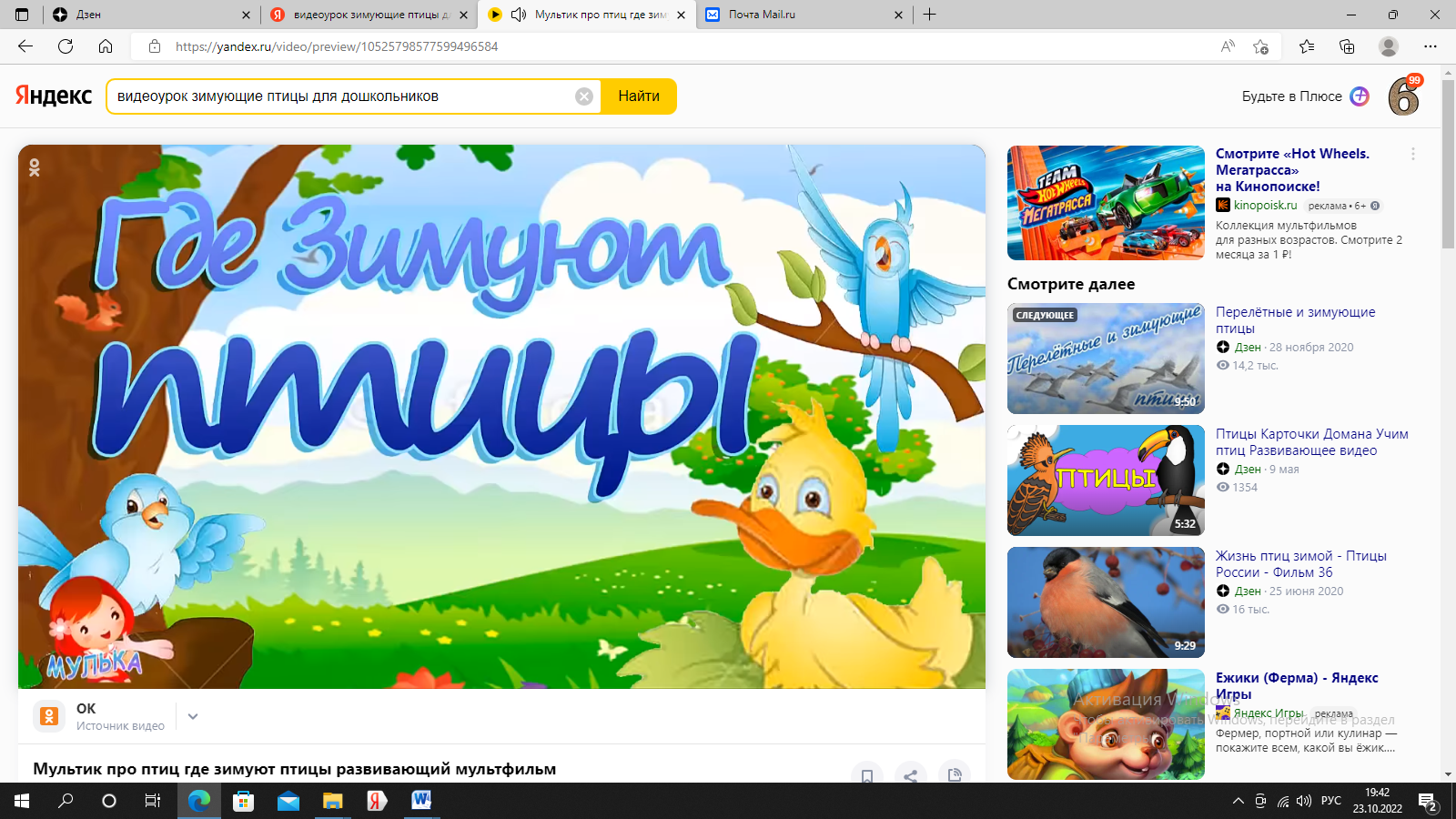 Далее побеседуйте с ребенком, поиграйте в предложенные игры и выполните задания: 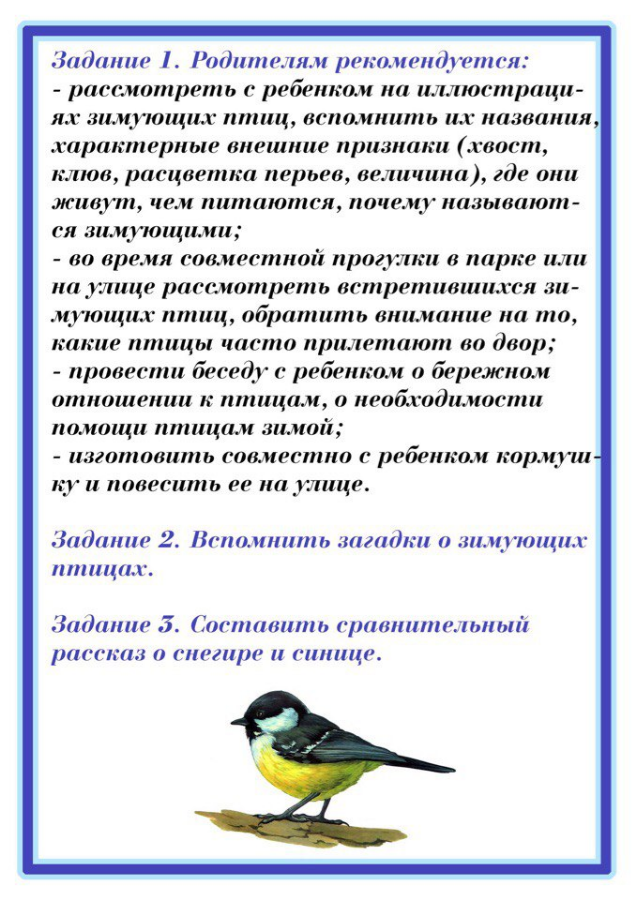 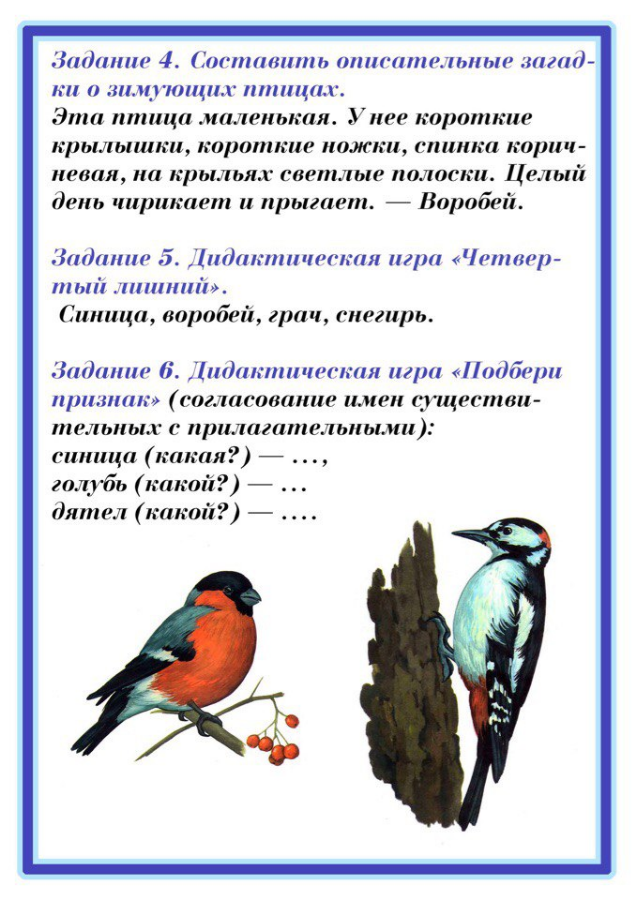 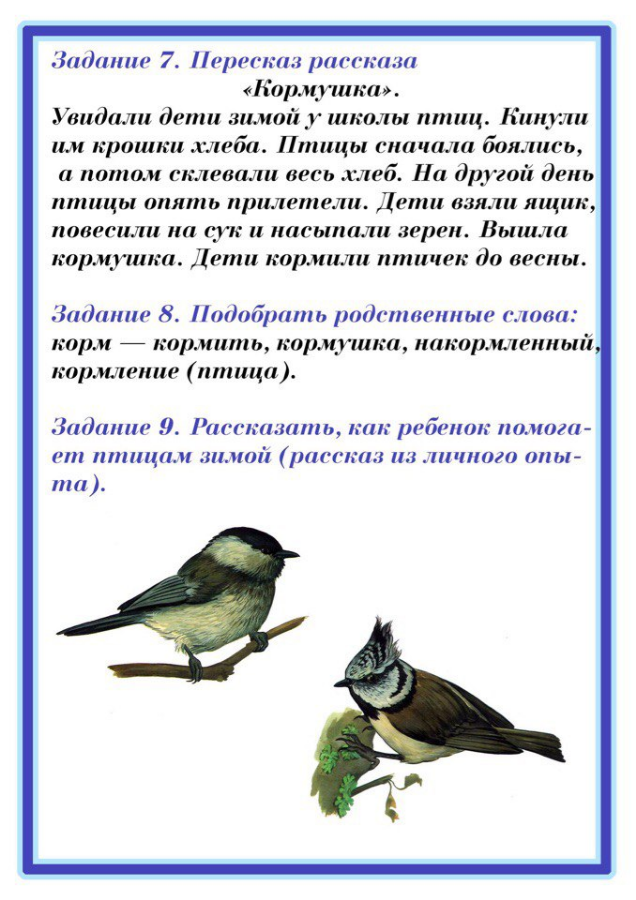 Раскрасить в соотвествии с символами, назвать птиц. 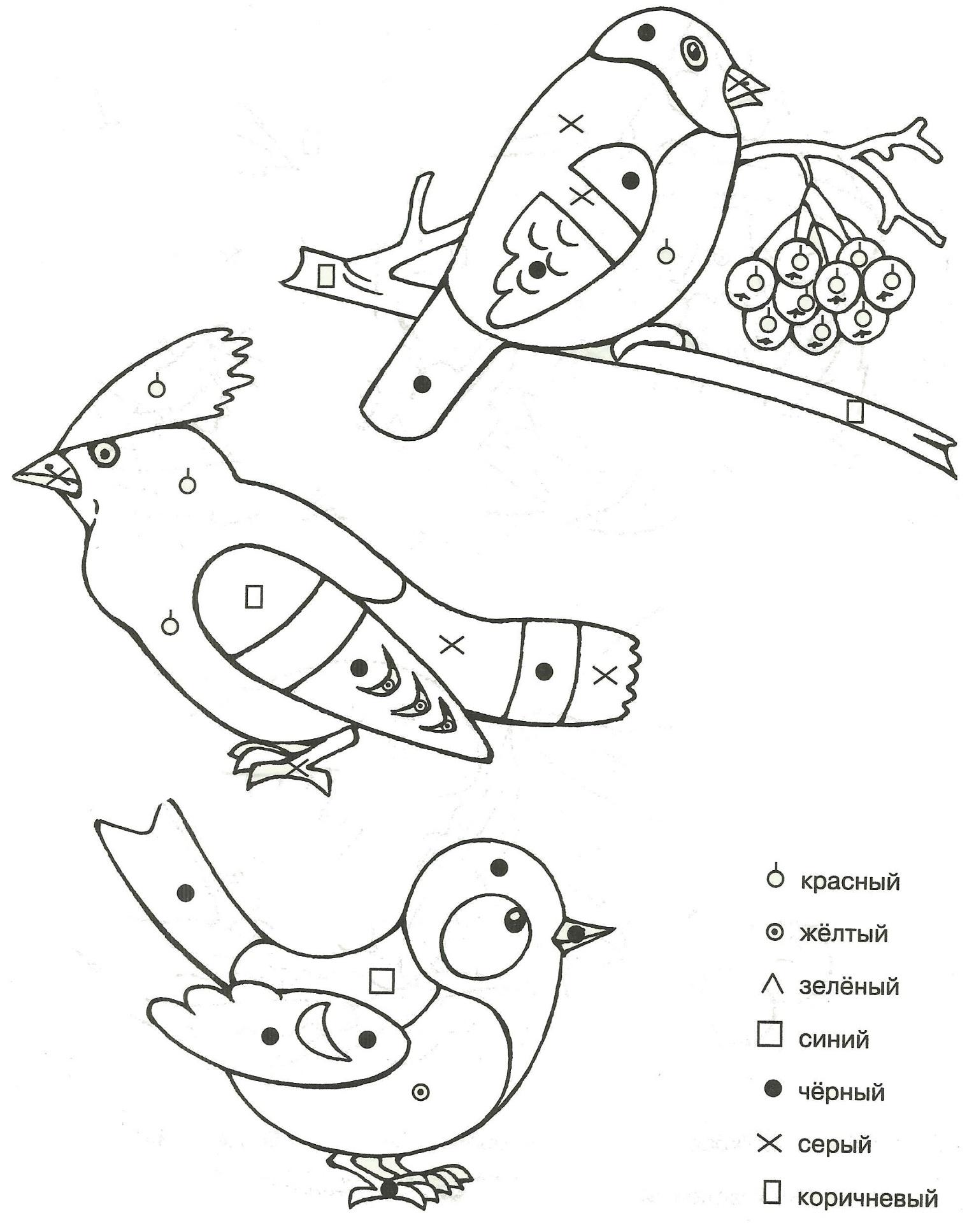 И напоследок, закрепите полученные знания и представления ребенка по ниже предложенным ссылкам в обучающих онлайн-играхЗимующие птицы - Найди пару (wordwall.net)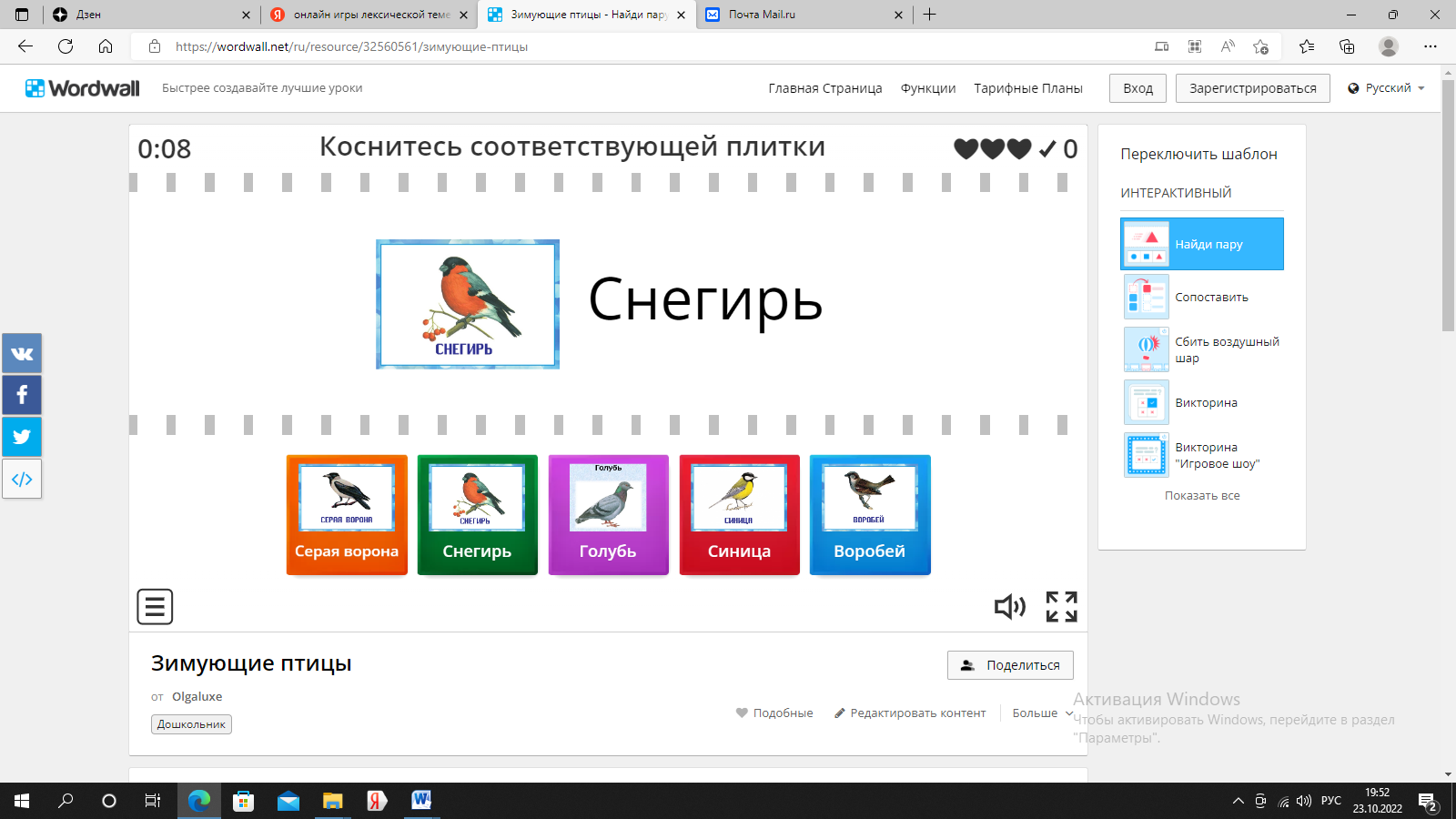 Интерактивная игра "Зимующие и перелётные птицы" для детей старшего дошкольного возраста (learningapps.org)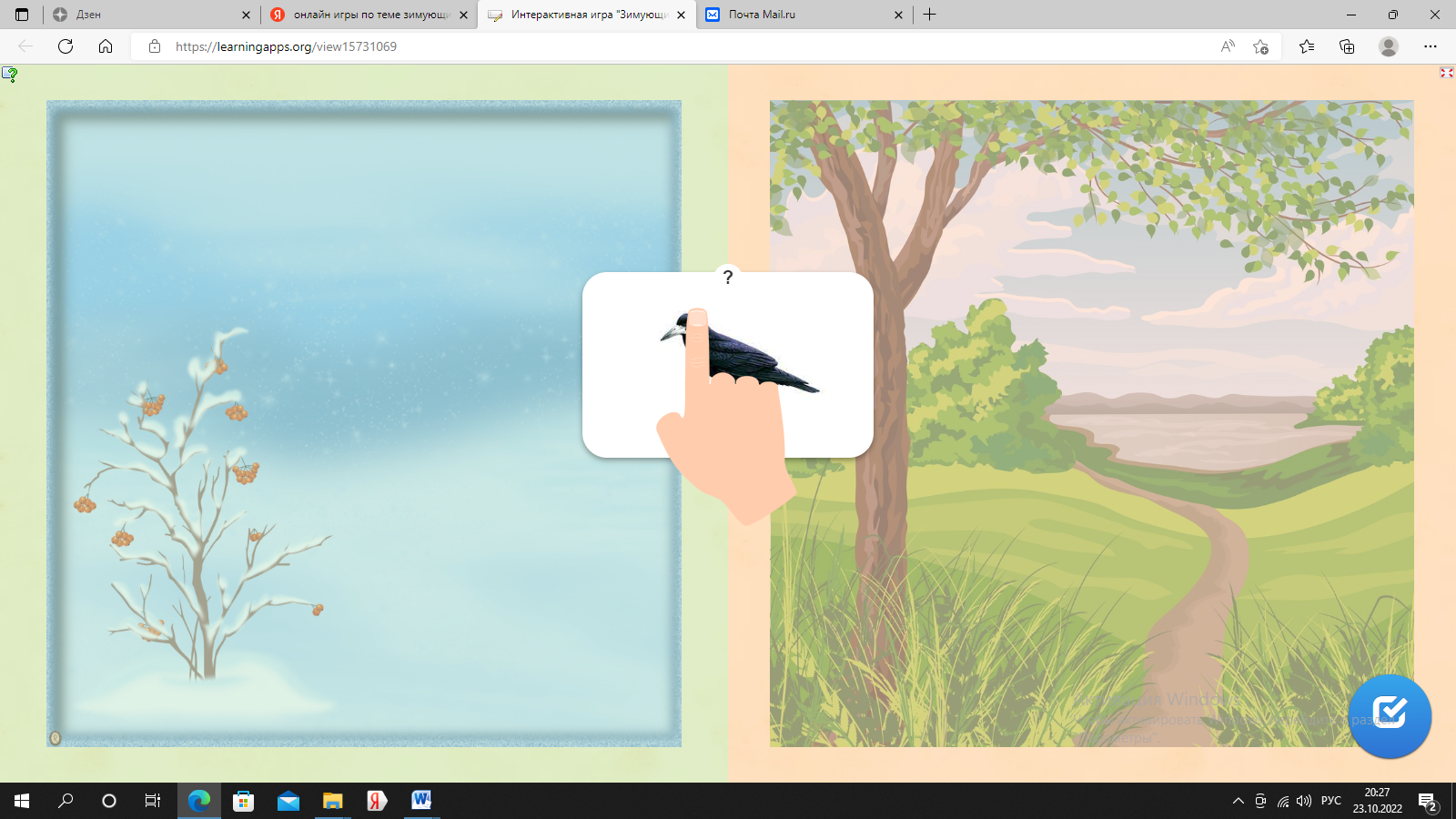 "Птицы" Игра 1 - Онлайн (vseigru.net)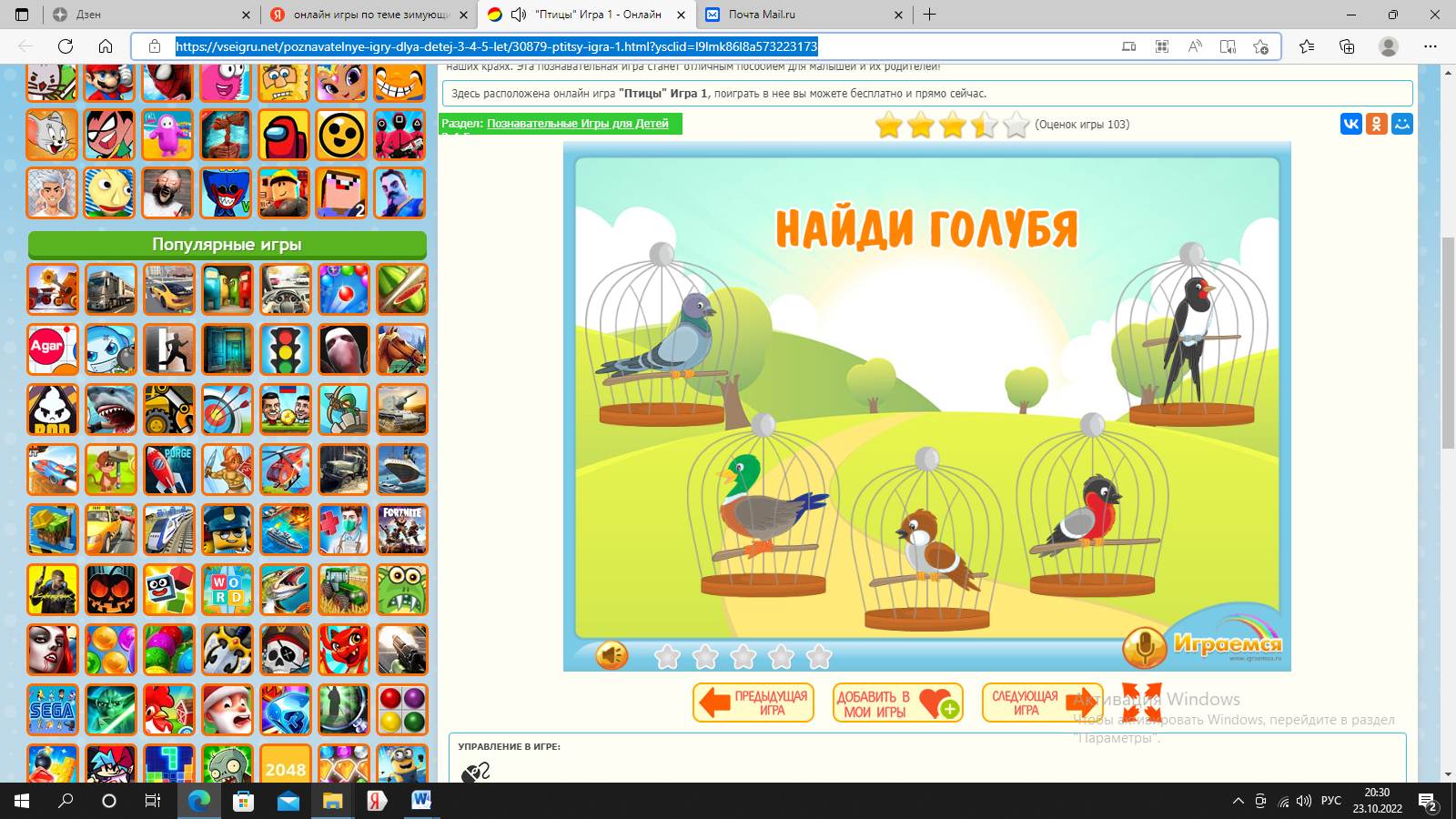 